ОтчетЭвенкийского межрайонного ресурсного центрапо работе с одаренными детьмипо итогам проведения круглогодичной школыинтеллектуального ростапо естественно-научному направлению ноябрь 2017 г.Тема школы: «Человек и его здоровье глазами современной медицины»Место проведения: МРЦ Эвенкийского муниципального района, п. Тура, ул. Таежная  д.7(на базе школы-интернат  ул. Школьная 24а )Сроки реализации программы: с 22.11 по 27.11.2017 г.Состав педагогической команды: Криницын Дмитрий Олегович - руководитель программы;Михайлова Анна Константиновна – преподаватель.   Состав участников школы:Сопровождающие:Целью образовательной программы краткосрочной интенсивной школы "Человек и его здоровье глазами современной медицины: направления современной медицины и медицинские специальности" является создание условий для профессионального самоопределения учащихся в области медико-биологических (теоретических и прикладных) специальностей через введение в учебно-исследовательскую, проектную деятельность и олимпиадное движение по предметам: биология, медицина, психология, химия.Задачи краткосрочной интенсивной школы:Преподавание углубленных курсов в биологических, валеологических и медицинских предметных областях.Демонстрация реальных примеров постановки и решения медико-биологических, валеологических и медицинских теоретических и прикладных задач.Преподавание адаптированных курсов по базовым медико-биологическим и валеологическим предметным областям.Организация получения учащимися опыта учебно–исследовательской и проектно-исследовательской деятельности в медико-биологических и валеологических сферах.Профориентационная деятельность в рамках медицинского направления и широкого спектра медицинских специальностей.Реклама возможностей предоставляемых КрасГМУ учащимся Красноярского края: кафедр, специальностей, специализаций, возможностей предоставляемых вузом для получения качественного высшего медицинского образования.Набор в профильные медико-биологические классы КГОАУ Школа космонавтики, организованные совместно с КрасГМУ, на основании показателей рейтинговой системы. По итогам обучения в профильных медико- биологических классах КГОАУ Школа космонавтики, на основании показателей рейтинговой системы, возможно участие в целевом наборе КрасГМУ, с возможностью последующего трудоустройства на профильные кафедры фундаментальной медицины КрасГМУ, после получения диплома о высшем образовании. Таким образом, предполагается решать проблему кадрового дефицита в преподавательском составе в КрасГМУ.Ожидаемый результат: повышение результативности обучающихся школ Эвенкийского МО на муниципальном и региональном этапах ВсОШ по  биологии.Краткосрочными результатами работы школы можно считать:отбор 10 лидеров для осуществления индивидуального дистанционного сопровождения;динамику академической успеваемости обучающихся на учебных предметах базового школьного курса, измеряемую через контрольные работы;заинтересованность в участии в олимпиадном движении, измеряемую через динамику количества участников и результативности участия во всероссийской олимпиаде школьников, в предметных олимпиадах вузов, дистанционных олимпиадах и конкурсах.По итогам реализации программы, на основании проводимого педагогом рейтинга были выявлены 10 лидеров Школы:Лидерами школы стали участники из ОУ п. Тура. Наибольшее количество лидеров – 7 человек (70 %) – представлено командой из п. Тура. На втором месте –команда МБОУ «Байкитская средняя школа». Фотоотчет о проведении школыинтеллектуального роста«Человек и его здоровье глазами современной медицины»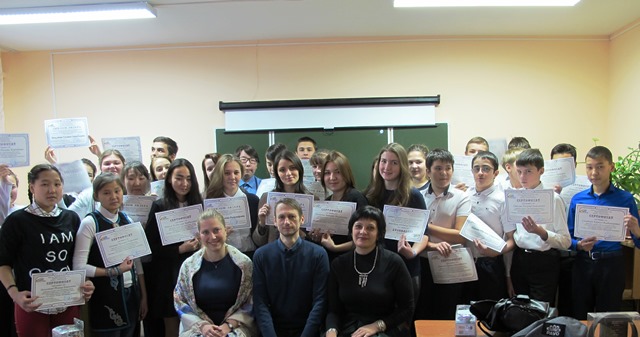 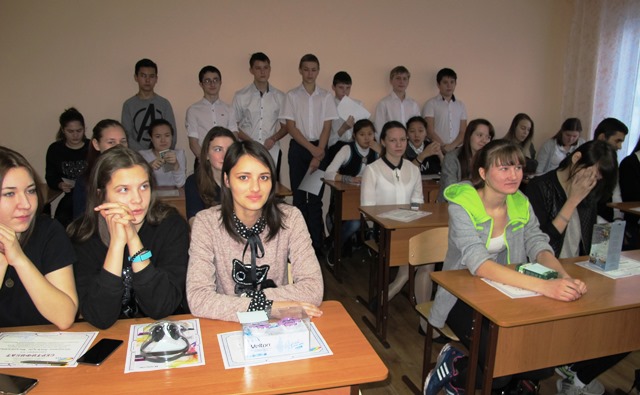 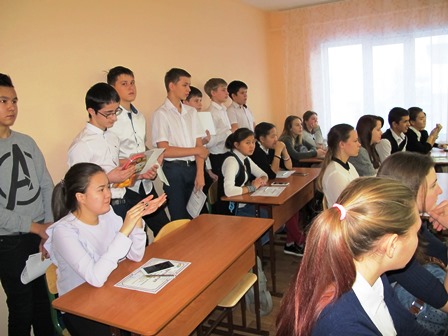 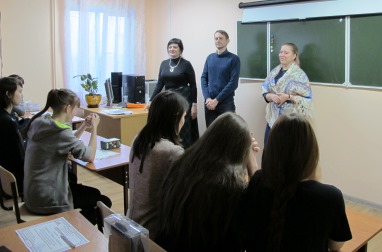 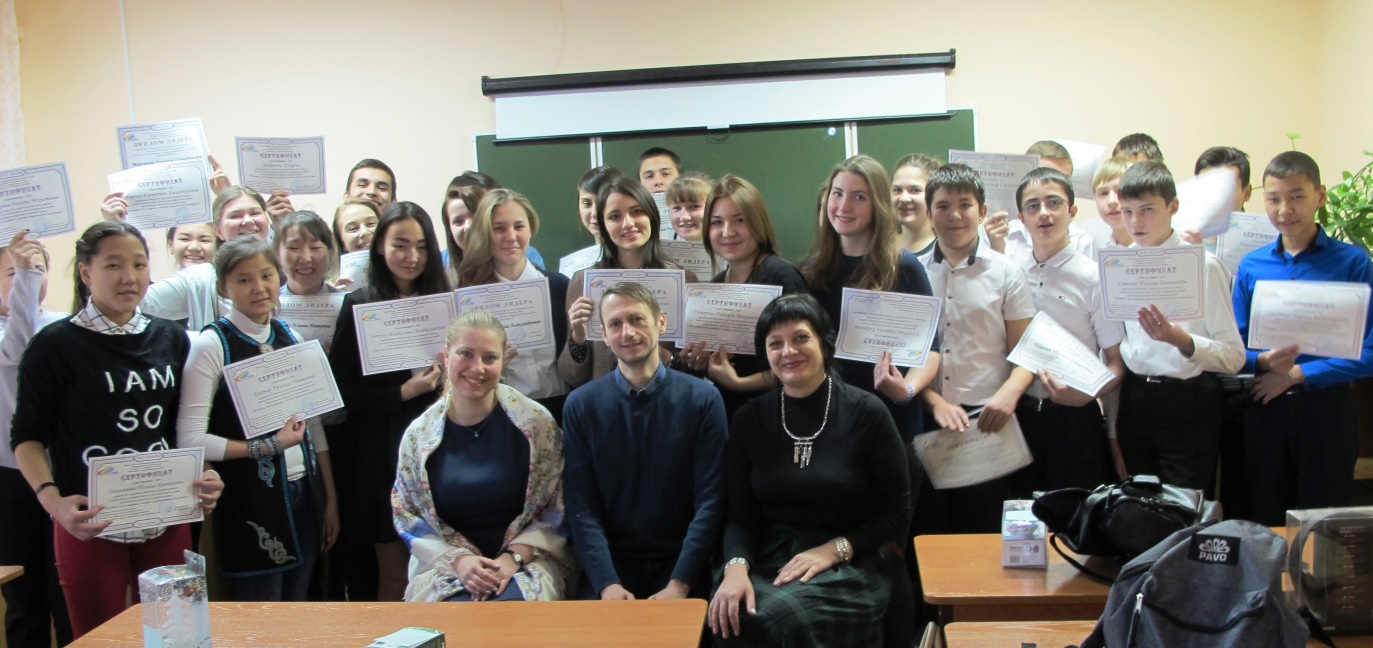 №ТерриторияПлановое количество участниковФактическое количество участниковЭвенкийский МР3035Байкит66Тура2227Ессей22№ ФИОТерриторияМесто работыДолжность1Дмитриенко Ольга Владимировнап. ТураМБОУ Туринская СОШУчитель ист./обществ.2Клюев Петр Николаевичп. ТураМКОУ Туринская СОШ -ИнтернатУчитель информатики3Харченко Юрий Александровичп. БайкитМБОУ Байкитская средняя школаЛаборант 4Бети Влада Владимировнап. ЕссейМКОУ «Ессейская средняя школа»Педагог-библиотекарь№Ф.И.ОмуниципалитетРейтинг Рейтинг в БД (общий)Шульга Анастасия АлександровнаМБОУ ТСШ0,954,95Милованова Анастасия ВладимировнаМБОУ «Байкитская средняя школа»0,953,00Жила Вячеслав ЕвгеньевичМБОУ «Байкитская средняя школа»0,9010,50Максутова Гульшан СагындыковнаМБОУ ТСШ0,851,50Ботулу Юлина ИвановнаМКОУ ТСШ-И0,800,00Бубякина Элиза ВладимировнаМКОУ ТСШ-И0,751,50Шарипов Иброхим НаврузовичМБОУ ТСШ0,750,00Любинецкая Альбина ОлеговнаМКОУ ТСШ-И0,7512,00Миндерис Вероника СергеевнаМКОУ ТСШ-И0,750,00Аникина Анна АлексеевнаМБОУ «Байкитская средняя школа»0,754,69Руководитель МРЦЭвенкийского МР                                   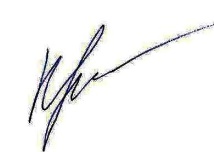           Е.А. Крушельницкая